В соответствии с Федеральным законом от 6 октября 2003 года № 131-ФЗ «Об общих принципах организации местного самоуправления в Российской Федерации», постановлением администрации Губского сельского поселения Мостовского района от 29 сентября 2014 года № 121 «О порядке принятия решения о разработке, формирования, реализации и оценки эффективности муниципальных программ Губского сельского поселения Мостовского района» п о с т а н о в л я ю:1.Провести публичные обсуждения проектов муниципальных программ Губского сельского поселения Мостовского района на 2017 год.2.Утвердить:1)Порядок проведения публичных обсуждений проектов муниципальных программ Губского сельского поселения Мостовского района на 2017 год (приложение № 1).2)состав рабочей группы по рассмотрению проектов муниципальных программ Губского сельского поселения Мостовского района на 2017 год (приложение № 2).3.Определить местом приема и регистрации замечаний и предложений по обсуждаемым проектам муниципальных программ - администрацию Губского сельского поселения Мостовского района, станица Губская, ул. Мира, 129, каб. № 3 с 9.00 до 16.00 в рабочие дни с 28 октября 2015 года по 6 ноября 2015 года.4.Контроль за выполнением настоящего постановления оставляю за собой.5.Постановление вступает в силу со дня его обнародования.Исполняющий обязанности главы Губского сельского поселения                                                     Т.В.ХадееваПРИЛОЖЕНИЕк порядку проведения публичных обсуждений проектов муниципальныхпрограмм Губского сельского поселения Мостовского района на 2017 годТАБЛИЦАЗАМЕЧАНИЙ ПО ИТОГАМ ПРОВЕДЕНИЯ ПУБЛИЧНОГ ОБСУЖДЕНИЯ ПРОЕКТА МУНИЦИПАЛЬНОЙ ПРОГРАММЫНаименование проекта муниципальной программы ____________________________________________________________________Наименование ответственного исполнителя  муниципальной программы ____________________________________________________________________Даты начала и окончания публичного обсуждения ____________________________________________________________________Место размещения проекта  муниципальной программы ____________________________________________________________________Исполняющий обязанности главы Губского сельского поселения                                                     Т.В.ХадееваПРИЛОЖЕНИЕ №1УТВЕРЖДЕНОпостановлением администрацииГубского сельского поселенияМостовского районаот ________________№____ПОРЯДОКпроведения публичных обсуждений проектов муниципальных программГубского сельского поселения Мостовского района на 2017год(далее – Порядок)1.Общие положения1.1.Настоящий Порядок разработан в повышение эффективности бюджетных расходов Губского сельского поселения Мостовского района и определяет механизм проведения публичных обсуждений муниципальных программ Губского сельского поселения Мостовского района (далее – муниципальные программы).1.2.Порядок распространяется на муниципальные программы, разработанные в соответствии с Порядком разработки, формирования и реализации муниципальных программ в Губском сельском поселении Мостовского района, утвержденным постановлением администрации Губского сельского поселения Мостовского района от 29 сентября 2014 года № 121, постановлением администрации Губского сельского поселения Мостовского района от 26 октября 2015 года № 206.1.3.Публичные обсуждения изменений в муниципальные программы, утвержденные до введения в действие настоящего Порядка, могут проводиться по инициативе разработчика муниципальной программы.2. Формы проведения публичных обсуждений2.1.Публичные обсуждения проектов муниципальных программ проводятся в следующих формах:2.1.1.В форме публичных слушаний по рассмотрению проектов муниципальных программ, которые проводятся в соответствии с Положением о публичных слушаний в Губском сельском поселении Мостовского района.2.1.2.В форме обнародования проекта муниципальной программы в специально установленных местах в соответствии с порядком опубликования (обнародования) муниципальных правовых актов Губского сельского поселения:1)информационный стенд администрации Губского сельского поселения;2)информационные стенды сельских библиотек;3)доска объявлений сельского клуба ст. Баракаевской;4)информационный щит ДК «Губский»;5)доска объявлений отделения связи ст. Хамкетинской. 3.Организация публичных обсуждений муниципальных программ3.1.С целью открытого обсуждения проекта муниципальной программы разработчик муниципальной программы обеспечивает размещение согласованного в установленном порядке проекта муниципальной программы в специально установленных местах:1)информационный стенд администрации Губского сельского поселения;2)информационные стенды сельских библиотек;3)доска объявлений сельского клуба ст. Баракаевской;4)информационный щит ДК «Губский»;5)доска объявлений отделения связи ст. Хамкетинской.3.2.Проект муниципальной программы размещается не позднее 7 дней до предполагаемой даты утверждения муниципальной программы.3.3.Жителям поселения предоставляется возможность с момента размещения проекта муниципальной программы на информационном стенде администрации Губского сельского поселения, информационные стенды сельских библиотек, доска объявлений сельского клуба ст. Баракаевской, информационный щит ДК «Губский, доска объявлений отделения связи ст. Хамкетинской, оставить свои замечания и предложения по обсуждаемому проекту муниципальной программы в письменной форме рабочей группе.3.4.Рабочая группа определяет место и время проведения публичных обсуждений проектов муниципальных программ, совместно с разработчиком муниципальной программы обеспечивает сбор и обработку поступивших замечаний и предложений.3.5.По завершении периода публичного обсуждения все поступившие замечания и предложения рассматриваются на заседании рабочей группы по рассмотрению проектов муниципальных программ (далее – рабочая группа), и оформляется протоколами заседания рабочей группы.3.6.Заседание рабочей группы проводится с участием разработчика муниципальной программы не позднее 2 дней с момента завершения периода публичного обсуждения проекта муниципальной программы.3.7.С учетом мнения жителей поселения рабочая группа решает вопрос о возможности утверждения муниципальной программы в предложенной редакции либо о необходимости её доработки с учетом поступивших предложений, замечаний.3.8. При внесении изменений в муниципальные программы разработчик муниципальной программы также обеспечивает проведение публичного обсуждения предполагаемых изменений и утверждение их после согласования рабочей группы.Исполняющий обязанности главы Губского сельского поселения                                                     Т.В.ХадееваПРИЛОЖЕНИЕ №2УТВЕРЖДЕНОпостановлением администрацииГубского сельского поселенияМостовского районаот ________________№____СОСТАВрабочей группы по рассмотрению проектов муниципальных программ Губского сельского поселения Мостовского района на 2017 годИсполняющий обязанности главы Губского сельского поселения                                                     Т.В.Хадеева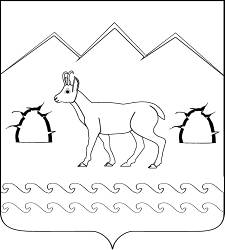 АДМИНИСТРАЦИЯ ГУБСКОГО СЕЛЬСКОГО ПОСЕЛЕНИЯМОСТОВСКОГО РАЙОНАПОСТАНОВЛЕНИЕот 28.10.2016                                                № 251станица ГубскаяО проведении публичных обсуждений проектов муниципальныхпрограмм Губского сельского поселения Мостовского районана 2017 годN п/пАвтор замечания, предложения (полное и сокращенное фирменное наименование юридического лица/Ф.И.О., почтовый адрес физического лица)Содержание замечания (предложения)Результат рассмотрения (учтено/ отклонено с обоснованием)ПримечаниеГлавный распорядитель средств бюджета Губского сельского поселения Мостовского районаГлавный распорядитель средств бюджета Губского сельского поселения Мостовского районаГлавный распорядитель средств бюджета Губского сельского поселения Мостовского района
__________
подпись
__________
(Ф.И.О.)Исаченко Ольга НиколаевнаПредседатель комиссии по бюджету, финансам, налогам и экономики Совета Губского сельского поселенияМихайлова Анна СергеевнаСпециалист по формированию бюджета администрации Губского сельского поселенияПерова Вера ПетровнаНачальник общего отдела администрации Губского сельского поселенияРожковаЗоя НиколаевнаПредседатель комиссии по социальным вопросам (здравоохранение, образование, культура и социальная  защита населения, вопросы развития туризма, спорта, молодежной политики, охраны общественного порядка, вопросы законодательства) Совета Губского сельского поселенияРябова Татьяна ИгоревнаЮрист администрации Губского сельского поселенияФрангов Гегам ЭдуардовичПредседатель комиссии по вопросам развития сельских  населенных пунктов, сельского хозяйства, землеустройству, экологии Совета Губского сельского поселенияХохлова Надежда НиколаевнаНачальник отдела учета и экономике администрации Губского сельского поселения